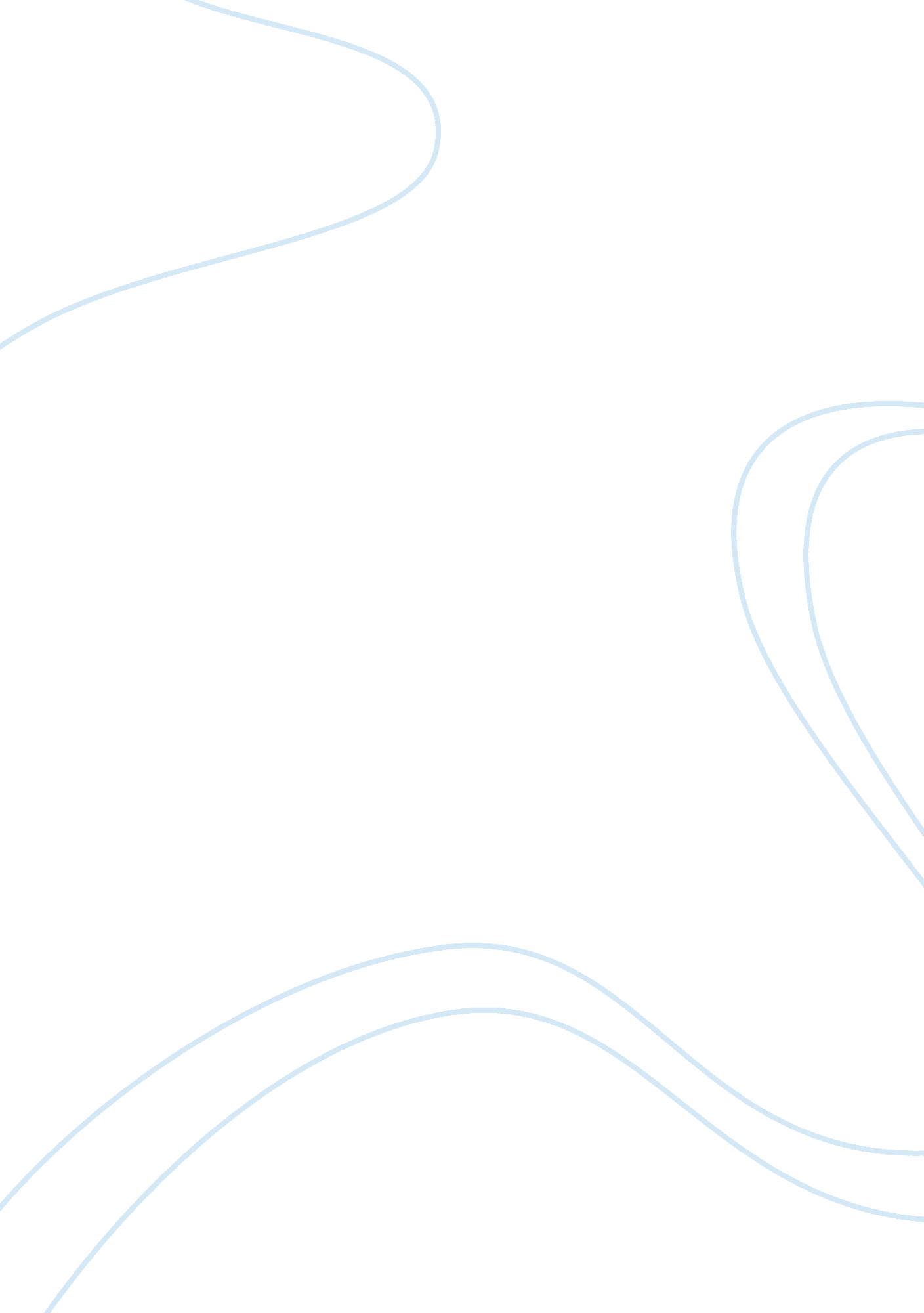 Compare and contrast two indian statesScience, Geography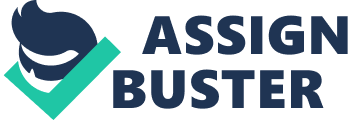 Compare and Contrast Two Indian s Comparing Gujarat and Maharashtra Both Gujarat and Maharashtra are northern s of India and they are developed states with regard to industrialization. Also both this states are rich in agricultural sector. Both the states are almost equally densely populated. These countries share borders with each other as they are geographically close. These states have coastal area and have commercial activity at high rate. Gujarat and Maharashtra has good proportion of labor force and they are mostly uneducated. They also have more rural areas which are underdeveloped with poor infrastructure. Both these states are religiously active and give high importance to religious indifferences. These states are good exporters and active in production of goods and commodities which have significant export value 
Contrasting Gujarat and Maharashtra 
The Indian state of Gujarat speaks Gujarati and Maharashtra has the regional language of Marathi. The capital of Maharashtra is the ultra- modern city Mumbai whereas Gandhinagar, the capital of Gujarat is a mediocre city. Even though Gujarat is an industrialized state in comparison with Maharashtra it is way behind latter. Gujarat is self sufficient in agriculture while Maharashtra is not. However, the capital of Maharashtra is the most modern and sophisticated city of the country. The educational ratio of Maharashtra is higher with 78% than that of Gujarat which is only 70%. The infrastructure of Maharashtra is more sophisticated and developed than that of Gujarat. Moreover, the transportation system of Gujarat is not developed as Mumbai as the latter possess quality railway and roadway system. 